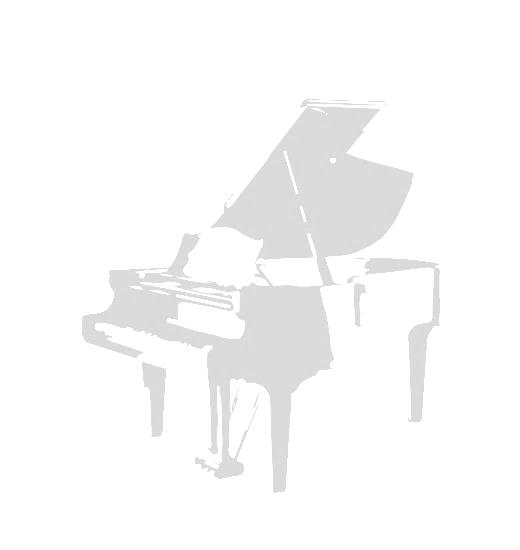 Die Konzerthefte werden im Broschürendruck S. 2-9 ausgedruckt (1. Seite ist diese Einführung) und so gefaltet, dass sie DIN A5-Hefte ergeben. Da sie unter der Lizenz CC BY SA 4.0 veröffentlicht werden, dürfen sie unter Nennung der Autorenschaft (LISUM, CC BY SA 4.0) auch bearbeitet werden.Mit diesen Konzertheften können Schülerinnen und Schüler der Grundschule Konzerte vor- und nachbereiten. Es hat sich gezeigt, dass mit einer inhaltlichen Vorbereitung der Konzertbesuch positiver abläuft. Durch die vorherige Beschäftigung mit der Musik und ihrer Entstehung erleben die Schülerinnen und Schüler einen Wiedererkennungseffekt im Konzert und nicht eine als völlig fremd erscheinende Situation. Da viele Schülerinnen und Schüler nicht wissen, welche „Spielregeln“ es bei einem Konzertbesuch gibt, sind dort auch einige Regeln abgedruckt. Diese sind möglichst positiv formuliert, damit die Schülerinnen und Schüler nicht im Vorfeld den Eindruck bekommen, dass man in einem Konzert nichts dürfe. Ziel soll es ein, dass sie sich ganz auf das Hören konzentrieren und Tätigkeiten wie essen, trinken, reden und Nachrichten verschicken ganz bewusst weglassen. Bei einer entsprechenden Anpassung kann das Heft auch für die Jahrgangsstufen 1 und 2 verwendet werden. Im Rahmenlehrplan Musik findet sich die Kompetenz Wahrnehmen und deuten wieder, die das aufmerksame Zuhören und den Besuch einer musikalischen Aufführung umfasst. 
Ansprechpartnerin im LISUM: Karin Wittram, Referentin für die Fächer Kunst, Musik und Sport
(karin.wittram@lisum.berlin-brandenburg.de)Mein Titelbild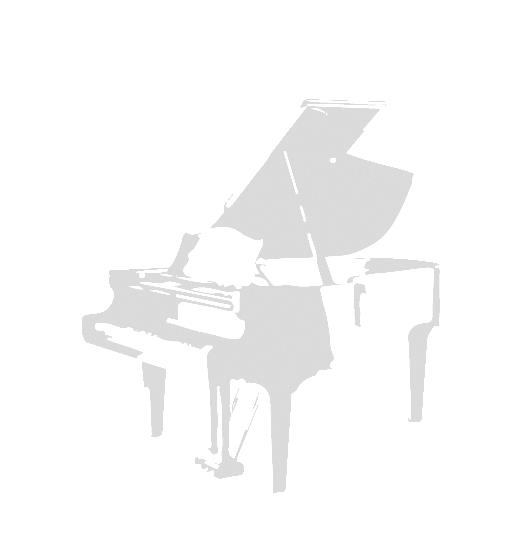 Wir besuchen ein Konzert 
Klasse 5/6Vor dem KonzertBald besuche ich mit meiner Klasse ein Konzert.So heißt der Ort: 	So heißt das Konzert: 	Welche Informationen hast du schon über den Komponisten/die Komponistin gefunden? Name? 	Geburtsjahr? 	Todesjahr? 	Wo wurde er/sie geboren? 	Wo hat er/sie gelebt? 	Das gibt es noch über ihn/sie zu erzählen: 	Wie nennt man die Epoche, in der die Musik geschrieben wurde? 	Das weiß ich über die Epoche: 	Welche Informationen hast du über das Stück, das 
im Konzert gespielt wird, gefunden? Welche Instrumente spielen mit? 	Wie viele Musiker*innen spielen mit?	Gibt es eine Geschichte zu dem Stück? Wie heißt sie? 	Das weiß ich außerdem über das Stück: 	Konzert-KniggeIn manchen Konzerten klatscht oder singt ihr mit 
oder dürft mit den Füßen trampeln. Es gibt aber auch Konzerte, bei denen man leise zuhört und die Musik genießt. Warum …	… bin ich während des Konzertes leise? Manchmal ist die Musik ganz leise und dann kann 
man sie nicht mehr gut hören, wenn andere sich 
dabei unterhalten. Nach dem Konzert kannst du mit deinen Freundinnen und Freunden über das Konzert sprechen.… bleibe ich auf meinem Platz sitzen?   Im Konzert kannst du der Musik in Ruhe zuzuhören. Wenn du herumläufst, störst du die anderen.… spielen die Instrumente vor dem Konzert alle
   durcheinander?Die Musiker*innen stimmen ihre Instrumente. 
So  sorgen sie dafür, dass ihre Instrumente richtig klingen. … esse und trinke ich nicht?      In der Pause darfst du essen und trinken, aber 
im Konzertsaal würden die Geräusche die anderen Zuhörer*innen und die Musiker*innen stören. … klatschen alle am Ende?			Wenn du am Ende laut klatschst, merken die Musiker*innen, dass es dir gefallen hat.… verbeugen sich die Musiker*innen am Ende? Sie bedanken sich, dass ihr zugehört habt und 
dass ihr klatscht. 	… schalte ich mein Smartphone aus? 	Du hast jetzt Zeit, einmal offline zu sein und dich durch nichts ablenken zu lassen. Dein Smartphone würde auch die Musiker*innen und andere Zuhörer*innen stören.Diese Frage habe ich noch vor dem Konzert: 	Das habe ich mir gemerkt:Über den Komponisten /die Komponistin: 	Über das Musikstück: 	Nach dem Konzert	Kennst du jetzt die Antwort auf deine Frage? 
Schreibe auf: 	Das hat mir gut im Konzert gefallen. 	Das ist für mich neu im Konzert gewesen:	Das hat mir nicht so gut im Konzert gefallen: 	Frage eine*n Mitschüler*in, wie ihr/ihm das Konzert gefallen hat und schreibe es auf:Name: 	Dein Name: 	Konzerthefte für den Musikunterricht Jahrgangsstufe 3/4 und 5/6 Einführung